 О согласовании установки ограждающихустройств на придомовых территорияхмногоквартирных домов по адресам: г. Москва, Шоссе Энтузиастов д. 13 и д. 15/16,ул. Авиамоторная д. 14В соответствии с пунктом 5 части 2 статьи 1 Закона города Москвы от 11 июля 2012 года №39 «О наделении органов местного самоуправления муниципальных округов в городе Москве отдельными полномочиями города Москвы», постановлением Правительства Москвы от 2 июля 2013 года № 428-ПП «О порядке установки ограждений на придомовых территориях в городе Москве», рассмотрев материалы по установке ограждающих устройств на придомовых территориях многоквартирных домов по адресам:   г. Москва, Шоссе Энтузиастов д. 13 и д. 15/16, ул. Авиамоторная д. 14Совет депутатов решил:1. Согласовать установку ограждающих устройств на придомовых территориях за счет собственных средств собственников помещений в многоквартирных домах по адресам:           г. Москва, Шоссе Энтузиастов д. 13 и д. 15/16, ул. Авиамоторная д. 14, согласно прилагаемой схеме размещения.2. Направить настоящее решение в управу района Лефортово и уполномоченным собственниками лицам П.В. Пашкову, А.А. Малиянцу, А.В. Громову  не позднее 5 рабочих дней с момента его принятия.3. Опубликовать настоящее решение в приложении «Муниципальный вестник Лефортово» газеты «Лефортово» и разместить на официальном сайте органов местного самоуправления муниципального округа Лефортово www.sovmunlef.ru.4. Контроль за исполнением настоящего решения возложить на главу муниципального округа Лефортово П.Д. Филиппова.Глава муниципального округа Лефортово 							       П.Д. ФилипповПриложение   к решению Совета депутатов                                 муниципального округа Лефортовоот 17 сентября 2015 года № 68Место размещения ограждающих устройств: г. Москва, Шоссе Энтузиастов д. 13 и д. 15/16, ул. Авиамоторная д. 14, при въезде на придомовые территории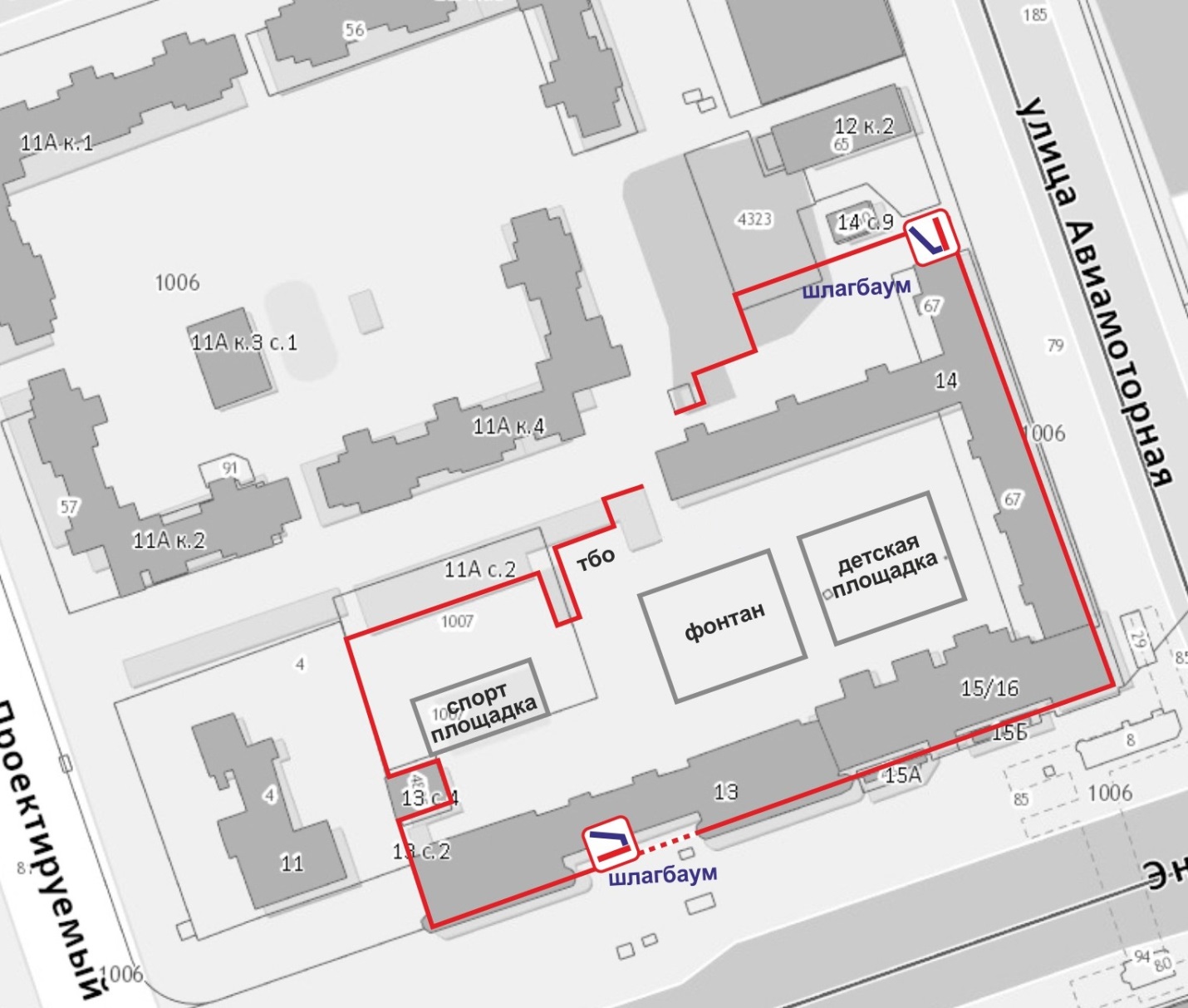 